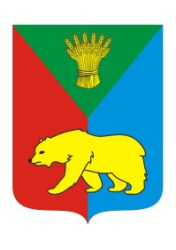 РОССИЙСКАЯ ФЕДЕРАЦИЯИРКУТСКАЯ ОБЛАСТЬ ИРКУТСКИЙ РАЙОНХОМУТОВСКОЕ МУНИЦИПАЛЬНОЕ ОБРАЗОВАНИЕАДМИНИСТРАЦИЯПРОЕКТ ПОСТАНОВЛЕНИЯОб утверждении административного регламента предоставления муниципальных услуг администрацией Хомутовского муниципального образованияВ целях организации работы по совершенствованию предоставления муниципальных услуг Хомутовского муниципального образования,  руководствуясь Федеральным законом от 27.07.2010 года  № 210-ФЗ «Об организации предоставления государственных и муниципальных услуг», Уставом Хомутовского муниципального образования, Порядком разработки и утверждения административных регламентов предоставления муниципальных услуг администрацией Хомутовского муниципального образования, утвержденным постановлением Главы Хомутовского муниципального образования от 20.05.2013 года № 98 о/д,ПОСТАНОВЛЯЮ:Утвердить административные регламенты предоставления муниципальных услуг администрацией Хомутовского муниципального образования:Структурным подразделениям администрации оказывать муниципальную услугу в соответствии с административными регламентами, утвержденными настоящим постановлением. Опубликовать настоящее постановление в установленном законом порядке.Контроль за исполнением данного постановления возложить на заместителя Главы администрации Е.Ю.Емельяновой.	Глава администрации                                                                В.М. Колмаченко Приложениек постановлению администрацииАДМИНИСТРАТИВНЫЙ РЕГЛАМЕНТПРЕДОСТАВЛЕНИЯ МУНИЦИПАЛЬНОЙ УСЛУГИ «УТВЕРЖДЕНИЕ СХЕМЫ РАСПОЛОЖЕНИЯ ЗЕМЕЛЬНОГО УЧАСТКА ИЛИ ЗЕМЕЛЬНЫХ УЧАСТКОВ НА КАДАСТРОВОМ ПЛАНЕ ТЕРРИТОРИИ, НАХОДЯЩИХСЯ В СОБСТВЕННОСТИ ХОМУТОВСКОГО МУНИЦИПАЛЬНОГО ОБРАЗОВАНИЯ»Раздел IОбщие положенияАдминистративный регламент предоставления муниципальной услуги «Утверждение схемы расположения земельного участка или земельных участков на кадастровом плане территории, находящихся в собственности муниципального образования город Иркутск, а также государственная собственность на которые не разграничена» (далее − Административный регламент) определяет порядок и стандарт предоставления муниципальной услуги. Целью исполнения Административного регламента является обеспечение открытости и доступности предоставления муниципальной услуги, повышение качества ее исполнения.Настоящий Административный регламент устанавливает порядок предоставления муниципальной услуги по утверждению схемы расположения земельного участка или земельных участков на кадастровом плане территории в случае образования земельного участка, образования земельного участка с целью раздела земельного участка, который находится в собственности Хомутовского  муниципального образования, а также с целью объединения.Глава 1. Основные понятия и термины, используемые в текстеАдминистративного регламента1. В настоящем Административном регламенте используются следующие основные понятия и термины:1) земельный участок − земельный участок, находящийся в собственности Хомутовского муниципального образования;	2) заявитель – физическое лицо, юридическое лицо, а также их представитель, обратившийся в орган, предоставляющий муниципальную услугу, с заявлением о предоставлении муниципальной услуги.Глава 2. Перечень нормативных правовых актов, непосредственно регулирующих предоставление муниципальной услуги2. Предоставление муниципальной услуги регулируется следующими нормативными правовыми актами:1) Конституция Российской Федерации, принята всенародным голосованием 12 декабря 1993 года.Опубликована: Официальный интернет-портал правовой информации http://www.pravo.gov.ru, 1 августа 2014 года, «Собрание законодательства Российской Федерации», 4 августа 2014 года, № 31, ст. 4398;2) Земельный кодекс Российской Федерации.Опубликован в издании: «Собрание законодательства Российской Федерации», 2001 год, № 44, ст. 4147;   «Парламентская газета»,   № 204-205, 30 октября 2001 год; «Российская газета», № 211-212, 30 октября 2001 года.3) Градостроительный кодекс Российской Федерации.Опубликован   в изданиях: «Российская газета», 30 декабря 2004 года №   290;     «Собрание      законодательства       Российской        Федерации», 3    января  2005 года, № 1 (часть 1), ст. 16; «Парламентская газета», № 5 - 6, 14 января 2005 года.4) Федеральный закон от 6 октября 2003 года № 131-ФЗ «Об общих принципах организации местного самоуправления в Российской Федерации».Опубликован в изданиях: «Собрание законодательства Российской Федерации», 6  октября  2003  года,  № 40, ст. 3822; «Парламентская газета», 8 октября 2003 года № 186; «Российская газета», 8 октября 2003 года № 202.5) Федеральный закон от 27 июля 2010 года № 210-ФЗ «Об организации предоставления государственных и муниципальных услуг».Опубликован  в  изданиях:  «Российская газета»,  30 июля   2010 года, №      168;        «Собрание    законодательства      Российской    Федерации»,  2 августа 2010 года, № 31, ст. 4179.6)    Приказ  Министерства    экономического    развития     Российской   Федерации от 25 мая 2018 года № 93 «Об утверждении требований к схеме размещения земельного участка на публичной кадастровой карте в форме электронного документа и требований к схеме размещения земельного участка на кадастровом плане территории в форме документа на бумажном носителе».7) Приказ    Министерства   экономического   развития   Российской    Федерации от 27 ноября 2014 года № 762 «Об утверждении требований к подготовке схемы расположения земельного участка или земельных участков на кадастровом плане территории и формату схемы расположения земельного участка или земельных участков на кадастровом плане территории при подготовке схемы расположения земельного участка или земельных участков на кадастровом плане территории в форме электронного документа, формы схемы расположения земельного участка или земельных участков на кадастровом плане территории, подготовка которой осуществляется в форме документа на бумажном носителе».8)  Устав Хомутовского муниципального образованияГлава 3. КРУГ ЗАЯВИТЕЛЕЙ3. Заявителями, имеющими право на получение муниципальной услуги, являются физические лица, юридические лица, а также их представители (далее − заявители).Глава 4. ТРЕБОВАНИЯ К ПОРЯДКУ ИНФОРМИРОВАНИЯО ПРЕДОСТАВЛЕНИИМУНИЦИПАЛЬНОЙ УСЛУГИ4. Для получения информации по вопросам предоставления муниципальной услуги и процедурах предоставления муниципальной услуги (далее – информация) заявитель обращается в администрацию Хомутовского муниципального образования - Администрацию сельского поселения.5. Информация предоставляется:а) при личном контакте с заявителями;б) с использованием средств телефонной, факсимильной и электронной связи, в том числе через официальный сайт уполномоченного органа в информационно-телекоммуникационной сети «Интернет» – http://khomutovskoe-mo.ru. в) письменно в случае письменного обращения заявителя или его представителя.6. Должностное лицо уполномоченного органа, осуществляющее предоставление информации, должно принять все необходимые меры по предоставлению заявителю исчерпывающей информации по вопросу обращения, в том числе с привлечением других должностных лиц уполномоченного органа.7. Должностные лица уполномоченного органа, предоставляют информацию по следующим вопросам:а) об уполномоченном органе, осуществляющем предоставление муниципальной услуги, включая информацию о месте нахождения уполномоченного органа, графике работы, контактных телефонах;б) о порядке предоставления муниципальной услуги и ходе предоставления муниципальной услуги;в) о перечне документов, необходимых для предоставления муниципальной услуги;г) о времени приема документов, необходимых для предоставления муниципальной услуги;д) о сроке предоставления муниципальной услуги;е) об основаниях отказа в приеме документов, необходимых для предоставления муниципальной услуги;ж) об основаниях отказа в предоставлении муниципальной услуги;з) о порядке обжалования решений и действий (бездействия) уполномоченного органа, осуществляющего предоставление муниципальной услуги, а также должностных лиц уполномоченного органа.8. Основными требованиями при предоставлении информации являются:а) актуальность;б) своевременность;в) четкость и доступность в изложении информации;г) полнота информации;д) соответствие информации требованиям законодательства.9. Предоставление информации по телефону осуществляется путем непосредственного общения заявителя с должностным лицом уполномоченного органа.10. При ответах на телефонные звонки должностные лица уполномоченного органа подробно и в вежливой (корректной) форме информируют заявителей по интересующим их вопросам. Ответ на телефонный звонок начинается с информации о фамилии, имени, отчестве (если имеется) и должности лица, принявшего телефонный звонок.При невозможности должностного лица уполномоченного органа, принявшего звонок, самостоятельно ответить на поставленные вопросы, телефонный звонок переадресовывается (переводится) на другое должностное лицо уполномоченного органа или же обратившемуся заявителю сообщается телефонный номер, по которому можно получить необходимую информацию. Максимальное время телефонного разговора составляет 15 минут.11. Если заявителя не удовлетворяет информация, представленная должностным лицом уполномоченного органа он может обратиться к главе администрации Хомутовского муниципального образования.Прием заявителей главой администрации Хомутовского муниципального образования  (в случае его отсутствия – заместителем главы администрации) проводится по предварительной записи, которая осуществляется по телефону 8(3952)696-501.12. Обращения заявителя (в том числе переданные при помощи факсимильной и электронной связи) о предоставлении информации рассматриваются должностными лицами уполномоченного органа в течение тридцати дней со дня регистрации обращения. Днем регистрации обращения является день его поступления в уполномоченный орган.Ответ на обращение, поступившее в уполномоченный орган, в течение срока его рассмотрения направляется по адресу, указанному в                                                                                                                                                                                                                                                                                                                      обращении.Ответ на обращение, переданное при помощи электронной связи, в течение срока его рассмотрения направляется с помощью информационно-телекоммуникационной сети «Интернет» на адрес электронной почты, с которого поступило обращение.13. Информация об уполномоченном органе, порядке предоставления муниципальной услуги, а также порядке получения информации по вопросам предоставления муниципальной услуги и ходе предоставления муниципальной услуги размещается:а) на стендах, расположенных в помещениях, занимаемых уполномоченным органом;б) на официальном сайте уполномоченного органа в информационно-телекоммуникационной сети «Интернет» – http://khomutovskoe-mo.ru.в) посредством публикации в средствах массовой информации.14. На стендах, расположенных в помещениях, занимаемых уполномоченным органом, размещается следующая информация:1) список документов для получения муниципальной услуги;2) о сроках предоставления муниципальной услуги;3) извлечения из административного регламента:а) об основаниях отказа в предоставлении муниципальной услуги;б) об описании конечного результата предоставления муниципальной услуги;в) о порядке досудебного обжалования решений и действий (бездействия) уполномоченного органа, а также должностных лиц уполномоченного органа;4) почтовый адрес уполномоченного органа, номера телефонов для справок, график приема заявителей по вопросам предоставления муниципальной услуги, адрес официального сайта Портала;5) перечень нормативных правовых актов, регулирующих отношения, возникающие в связи с предоставлением муниципальной услуги.15. Информация об уполномоченном органе:а) место нахождения: Иркутская область, Иркутский район, с. Хомутово, ул. Кирова, 7А;б) телефон: 8(3952)696-501; в) почтовый адрес для направления документов и обращений: 664540, Иркутская область, Иркутский район, с. Хомутово, ул. Кирова, 7А;г) официальный сайт в информационно-телекоммуникационной сети «Интернет» – -http://khomutovskoe-mo.ru;д) адрес электронной почты: Admkhom@yandex.ru16. График приема заявителей в уполномоченном органе:Раздел IIСтандарт предоставления муниципальной услугиГлава 5. Наименование муниципальной услуги17. Наименование муниципальной услуги − «Утверждение схемы расположения земельного участка или земельных участков на кадастровом плане территории, находящихся в собственности Хомутовского муниципального образования». Глава 6. Наименование органа, предоставляющегомуниципальную услугу18. НАИМЕНОВАНИЕ ОРГАНА МЕСТНОГО САМОУПРАВЛЕНИЯ,ПРЕДОСТАВЛЯЮЩЕГО МУНИЦИПАЛЬНУЮ УСЛУГУ19.Администрация Хомутовского муниципального образования – Администрация сельского поселения является уполномоченным органом, предоставляющим муниципальную услугу.20. При предоставлении муниципальной услуги уполномоченный орган, не вправе требовать от заявителей осуществления действий, в том числе согласований, необходимых для получения муниципальной услуги и связанных с обращением в иные государственные органы, органы местного самоуправления, организации, за исключением получения услуг, включенных в перечень услуг, которые являются необходимыми и обязательными для предоставления муниципальных услуг, утвержденный Решением Думы Хомутовского муниципального образования от 28.03.2012 г. №44-200/дсп «Об утверждении перечня услуг, которые являются необходимыми и обязательными для предоставления муниципальных услуг и предоставляются организациями, участвующими в предоставлении муниципальных услуг, а также порядка определения платы за оказание таких услуг».21. При предоставлении муниципальной услуги межведомственное информационное взаимодействие не осуществляется.Глава 7. Результат предоставления муниципальной услуги22. Результатом предоставления муниципальной услуги является:1) распоряжение администрации Хомутовского муниципального образования об утверждении схемы расположения земельного участка или земельных участков на кадастровом плане территории;2) письмо об отказе в утверждении схемы расположения земельного участка или земельных участков на кадастровом плане территории.Глава 8. Срок предоставления муниципальной услуги23. Срок предоставления муниципальной услуги составляет 30 календарных дней со дня регистрации заявления в уполномоченном органе.Днем регистрации заявления является день его поступления в уполномоченный орган (до 16-00). При поступлении заявления после 16-00 его регистрация происходит следующим рабочим днем.24. Срок приостановления предоставления муниципальной услуги законодательством Российской Федерации и Иркутской области не предусмотрен.Глава 9. Правовые основания для предоставлениямуниципальной услуги25. Правовыми основаниями для предоставления муниципальной услуги являются следующие нормативные правовые акты:1) Земельный кодекс Российской Федерации;2) Федеральный закон «Об общих принципах организации местного самоуправления в Российской Федерации».Глава 10. Исчерпывающий перечень документов, необходимых в соответствии с законодательством и иными нормативными правовыми актами для предоставления муниципальной услуги, которые заявитель должен представить самостоятельно26. К документам, необходимым в соответствии с законодательством и иными нормативными правовыми актами для предоставления муниципальной услуги, которые заявитель должен представить самостоятельно относится заявление на имя Главы Хомутовского муниципального образования) по форме 
Приложения № 1 к настоящему Административному регламенту.В заявлении должны быть указаны:а) фамилия, имя, отчество (указывается при наличии), место жительства заявителя и реквизиты документа, удостоверяющего личность заявителя (для физического лица);б) наименование и место нахождения заявителя (для юридического лица), а также основной государственный регистрационный номер записи о государственной регистрации юридического лица в Едином государственном реестре юридических лиц и идентификационный номер налогоплательщика, за исключением случаев, если заявителем является иностранное юридическое лицо;в) сведения о представителе заявителя: фамилия, имя, отчество (указывается при наличии), наименование документа, подтверждающего полномочия представителя заявителя, в случае если с заявлением обратился представитель заявителя;г) контактная информация (номер телефона, почтовый адрес, адрес электронной почты);д) кадастровый номер, адрес (местоположение), площадь земельного участка;е) цель использования земельного участка;ж) подпись заявителя;з) перечень прилагаемых к заявлению документов;и) способ получения результата предоставления муниципальной услуги;27. По просьбе заявителя ему оказывается содействие в написании заявления.28. Одновременно с заявлением заявителем представляются следующие документы:1) подготовленная заявителем схема расположения земельного участка или земельных участков на кадастровом плане территории, которые предлагается образовать и (или) изменить;2) копии правоустанавливающих и (или) правоудостоверяющих документов на исходный земельный участок, если права на него не зарегистрированы в Едином государственном реестре недвижимости (далее – ЕГРН);3) согласие в письменной форме землепользователей, землевладельцев, арендаторов, залогодержателей исходных земельных участков, за исключением случаев, определенных в пункте 4 статьи 112 Земельного кодекса Российской Федерации, в которых такое согласие не требуется (при подаче заявления в целях образования земельного участка путем раздела, объединения);4) документ, подтверждающий полномочия представителя заявителя, в случае, если заявление подается представителем заявителя.Глава 11. Исчерпывающий перечень документов, необходимых в соответствии с законодательными и иными нормативными правовыми актами для предоставления муниципальной услуги, которые заявитель вправе представить по собственной инициативе, так как они подлежат представлению в рамках межведомственного информационного взаимодействия29. К документам, необходимым в соответствии с законодательными и иными нормативными правовыми актами для предоставления муниципальной услуги, которые заявитель вправе представить по собственной инициативе, так как они подлежат представлению в рамках межведомственного информационного взаимодействия, относятся:1) выписка из Единого государственного реестра юридических лиц о юридическом лице, выписка из Единого государственного реестра индивидуальных предпринимателей (далее – выписка из ЕГРЮЛ, ЕГРИП);2) выписка из ЕГРН на земельный участок;3) сведения из муниципальной информационной системы обеспечения градостроительной деятельности.Глава 12. Исчерпывающий перечень оснований для отказа в приеме документов, необходимых для предоставления муниципальной услуги30. Исчерпывающий перечень оснований для отказа в приеме документов, необходимых для предоставления муниципальной услуги:1) несоответствие заявления по форме согласно Приложению № 1 к настоящему Административному регламенту;2)   представление неполного пакета документов, предусмотренных
 главой 10  настоящего Административного регламента;3) отсутствие у представителя заявителя доверенности, оформленной в установленном законом порядке.31. Уполномоченный орган не вправе требовать от заявителя предоставление документов и информации, отсутствие которых не указывались при первоначальном отказе в приеме документов, необходимых для предоставления муниципальной услуги, за исключением случаев, предусмотренных пунктом 4 части 1 статьи 7 Федерального закона 
от 27 июля 2010 года № 210-ФЗ «Об организации предоставления государственных и муниципальных услуг».Глава 13. Исчерпывающий перечень оснований для отказа в предоставлении муниципальной услуги или оснований для приостановления предоставления муниципальной услуги32. Исчерпывающий перечень оснований для отказа в предоставлении муниципальной услуги:1) несоответствие схемы расположения земельного участка ее форме, формату или требованиям к ее подготовке, которые установлены Приказом Министерства экономического развития Российской Федерации 
от 27 ноября 2014 года № 762 «Об утверждении требований к подготовке схемы расположения земельного участка или земельных участков на кадастровом плане территории и формату схемы расположения земельного участка или земельных участков на кадастровом плане территории при подготовке схемы расположения земельного участка или земельных участков на кадастровом плане территории в форме электронного документа, формы схемы расположения земельного участка или земельных участков на кадастровом плане территории, подготовка которой осуществляется в форме документа на бумажном носителе»;2) полное или частичное совпадение местоположения земельного участка, образование которого предусмотрено схемой его расположения, с местоположением земельного участка, образуемого в соответствии с ранее принятым решением об утверждении схемы расположения земельного участка, срок действия которого не истек;3) разработка схемы расположения земельного участка с нарушением предусмотренных статьей 119 Земельного кодекса Российской Федерации требований к образуемым земельным участкам:а) несоответствие предельным (максимальным и минимальным) размерам земельных участков, в отношении которых в соответствии с законодательством о градостроительной деятельности устанавливаются градостроительные регламенты;б) несоответствие предельным (максимальным и минимальным) размерам земельных участков, на которые действие градостроительных регламентов не распространяется или в отношении которых градостроительные регламенты не устанавливаются;в) границы земельных участков пересекают границы муниципальных образований и (или) границы населенных пунктов;г) образование земельных участков приводит к невозможности разрешенного использования расположенных на таких земельных участках объектов недвижимости;д) если сохраняемые в отношении образуемых земельных участков при разделе обременения (ограничения) не позволяют использовать указанные земельные участки в соответствии с разрешенным использованием;е) образование земельных участков приводит к вклиниванию, вкрапливанию, изломанности границ, чересполосице, невозможности размещения объектов недвижимости и другим препятствующим рациональному использованию и охране земель недостаткам, а также нарушает требования, установленные Земельным кодексом Российской Федерации, другими федеральными законами;ж) границы образуемого земельного участка пересекают границы территориальных зон, лесничеств, лесопарков, за исключением земельного участка, образуемого для проведения работ по геологическому изучению недр, разработки месторождений полезных ископаемых, размещения линейных объектов, гидротехнических сооружений, а также водохранилищ, иных искусственных водных объектов;3) несоответствие схемы расположения земельного участка утвержденному проекту планировки территории, землеустроительной документации, положению об особо охраняемой природной территории;4) расположение земельного участка, образование которого предусмотрено схемой расположения земельного участка, в границах территории, для которой утвержден проект межевания территории;5) местоположение земельного участка, образование которого предусмотрено схемой его расположения, полностью или частично совпадает с местоположением земельного участка, границы которого установлены в соответствии с требованиями законодательства.33. Основания для приостановления предоставления муниципальной услуги не предусмотрены.Глава 14. Размер платы, взимаемой с заявителя при предоставлении муниципальной услуги34. Муниципальная услуга предоставляется бесплатно.Глава 15. Максимальный срок ожидания в очереди при подаче заявления о предоставлении муниципальной услуги и при получении результата предоставления муниципальной услуги35.Максимальное время ожидания в очереди при подаче заявления и документов не превышает 15 минут.36. Максимальное время ожидания в очереди при получении результата муниципальной услуги не превышает 15 минут.Глава 16. Срок регистрации заявления о предоставлении муниципальной услуги37. Регистрацию заявления и документов о предоставлении муниципальной услуги, в том числе в электронной форме, осуществляет должностное лицо уполномоченного органа, ответственное за регистрацию входящей корреспонденции.38. Максимальное время регистрации заявления о предоставлении муниципальной услуги составляет 10 минут.Глава 17. Требования к помещениям, в которых предоставляется муниципальная услуга, к залу ожидания, местам для заполнения заявления о предоставлении муниципальной услуги, информационным стендам 39. Вход в здание уполномоченного органа оборудуется информационной табличкой (вывеской), содержащей информацию о полном наименовании уполномоченного органа.40. Инвалидам (включая инвалидов, использующих кресла-коляски и собак-проводников) (далее – инвалиды) обеспечивается беспрепятственный доступ к зданию уполномоченного органа и к предоставляемой в нем муниципальной услуге.41. В случаях, если здание невозможно полностью приспособить с учетом потребностей инвалидов, собственник этого объекта до его реконструкции или капитального ремонта должен принимать согласованные с одним из общественных объединений инвалидов, осуществляющих свою деятельность на территории муниципального образования, меры для обеспечения доступа инвалидов к месту предоставления услуги либо, когда это возможно, обеспечить предоставление необходимых услуг по месту жительства инвалида или в дистанционном режиме.42. Информационные таблички (вывески) размещаются рядом с входом, либо на двери входа так, чтобы они были хорошо видны заявителям.43. Прием заявлений и документов, необходимых для предоставления муниципальной услуги, осуществляется в кабинетах уполномоченного органа.44. Вход в кабинет уполномоченного органа оборудуется информационной табличкой (вывеской) с указанием номера кабинета, в котором осуществляется предоставление муниципальной услуги.45. Каждое рабочее место должностных лиц уполномоченного органа должно быть оборудовано персональным компьютером с возможностью доступа к необходимым информационным базам данных, печатающим и сканирующим устройствами.46. Места ожидания должны соответствовать комфортным условиям для заявителей и оптимальным условиям работы должностных лиц уполномоченного органа.47. Места ожидания в очереди на прием, подачу документов, необходимых для предоставления муниципальной услуги, оборудуются стульями, кресельными секциями, скамьями.48.  Места для заполнения документов оборудуются информационными стендами, стульями и столами для возможности оформления документов.49. В целях обеспечения конфиденциальности сведений о заявителе одним должностным лицом уполномоченного органа одновременно ведется прием только одного заявителя. Одновременный прием двух и более заявителей не допускается.Глава 18. Показатели доступности и качества муниципальной услуги50. Основными показателями доступности и качества муниципальной услуги являются:соблюдение требований к местам предоставления муниципальной услуги, их транспортной доступности;среднее время ожидания в очереди при подаче документов;количество обращений об обжаловании решений и действий (бездействия) уполномоченного органа, а также должностных лиц уполномоченного органа;количество взаимодействий заявителя с должностными лицами уполномоченного органа.51.  Основными требованиями к качеству рассмотрения обращений заявителей являются:достоверность предоставляемой заявителям информации о ходе рассмотрения обращения;полнота информирования заявителей о ходе рассмотрения обращения;наглядность форм предоставляемой информации об административных процедурах;удобство и доступность получения заявителями информации о порядке предоставления государственной услуги;оперативность вынесения решения в отношении рассматриваемого обращения.52. Взаимодействие заявителя с должностными лицами уполномоченного органа осуществляется при личном приеме граждан в соответствии с графиком приема граждан уполномоченного органа.53. Взаимодействие заявителя с должностными лицами уполномоченного органа осуществляется при личном обращении заявителя:для подачи документов, необходимых для предоставления муниципальной услуги;за получением результата предоставления муниципальной услуги.54. Продолжительность взаимодействия заявителя с должностными лицами уполномоченного органа при предоставлении муниципальной  услуги не должна превышать 10 минут по каждому из указанных видов взаимодействия.55.  Заявителю обеспечивается возможность получения муниципальной услуги посредством использования электронной почты, Портала.Заявителю посредством сайта обеспечивается возможность получения сведений о ходе предоставления муниципальной услуги.Раздел III Состав, последовательность и сроки выполнения административных процедур, требования к порядку их выполненияГлава 19. Исчерпывающий перечень административных процедур46. Предоставление муниципальной услуги включает в себя следующие административные процедуры:1) прием и регистрация заявления с приложенными к нему документами;2) рассмотрение заявления с приложенными к нему документами и установление факта наличия (отсутствия) оснований для отказа в приеме документов, необходимых для предоставления муниципальной услуги, выдача (направление) заявителю отказа в приеме заявления; 3) формирование и направление межведомственных запросов в органы (организации), участвующие в предоставлении муниципальной услуги;4) анализ заявления с приложенными к нему документами и подготовка результата предоставления муниципальной услуги; 5) направление (выдача) заявителю результата предоставления муниципальной услуги.Глава 20. Прием и регистрация заявления с приложенными к нему документами47. Основанием для начала административной процедуры является поступление в уполномоченный орган заявления по форме приложения № 1 с приложением документов одним из следующих способов:а) путем личного обращения в уполномоченный орган;б) через организации почтовой связи. В этом случае документы представляются в копиях, заверенных нотариусом или должностным лицом, уполномоченным в соответствии с законодательством на совершение нотариальных действий;г) посредством сайта - http://khomutovskoe-mo.ru;48. В день поступления (получения через организации почтовой связи, с помощью средств электронной связи) заявление регистрируется должностным лицом уполномоченного органа, ответственным за регистрацию входящей корреспонденции, в журнале регистрации обращений за предоставлением муниципальной услуги.49. Днем обращения заявителя считается дата регистрации в уполномоченном органе заявления и документов.Днем регистрации обращения является день его поступления в уполномоченный орган (до 16-00). При поступлении обращения после 16-00 его регистрация происходит следующим рабочим днем.50. Должностное лицо уполномоченного органа, ответственное за прием и регистрацию документов, устанавливает:а) предмет обращения;б) комплектность представленных документов, предусмотренных настоящим административным регламентом;в) соответствие документов требованиям, указанным в пункте 33 настоящего административного регламента.Максимальный срок выполнения данного действия составляет 10 минут.51. Заявителю или его представителю, подавшему заявление лично, в день обращения на копии заявления ставится отметка о получении документов с указанием даты и входящего номера заявления, зарегистрированного в установленном порядке.52. При поступлении заявления и прилагаемых к нему документов в уполномоченный орган посредством почтового отправления опись направляется заявителю заказным почтовым отправлением с уведомлением о вручении в течение 2 рабочих дней с даты получения заявления и прилагаемых к нему документов.53. В случае выявления в документах оснований в соответствии с пунктом 36 настоящего административного регламента, уведомление об отказе направляется в соответствии с пунктом 37 настоящего административного регламента.54. В случае поступления заявления и прилагаемых к нему документов (при наличии) в электронной форме должностное лицо уполномоченного органа, ответственное за прием и регистрацию документов, осуществляет следующую последовательность действий:1) просматривает электронные образцы заявления и прилагаемых к нему документов;2) осуществляет контроль полученных электронных образцов заявления и прилагаемых к нему документов на предмет целостности;3) фиксирует дату получения заявления и прилагаемых к нему документов;4) направляет заявителю через личный кабинет уведомление о получении заявления и прилагаемых к нему документов (при наличии) с указанием на необходимость представить для сверки подлинников документов (копии, заверенные в установленном порядке), указанных в пункте 31 настоящего административного регламента, в срок, не превышающий 2 рабочих дня с даты получения ходатайства и прилагаемых к нему документов (при наличии) в электронной форме.55.Заявление и прилагаемые к нему документы передаются должностным лицом уполномоченного органа, принявшим указанные документы, по описи должностному лицу уполномоченного органа, ответственному за подготовку документов по муниципальной услуге, до 12 часов рабочего дня, следующего за днем регистрации.56. Результатом исполнения административной процедуры по приему заявления о предоставлении муниципальной услуги, является передача заявления и прилагаемых к нему документов должностному лицу уполномоченного органа, ответственному за предоставление муниципальной услуги.Глава 21. Рассмотрение заявления с приложенными к нему документами и установление факта наличия (отсутствия) оснований для отказа в приеме документов, необходимых для предоставления муниципальной услуги, выдача (направление) заявителю отказа в приеме заявления57. Основанием для начала административной процедуры является наличие зарегистрированного заявления и документов.58. Ответственными за выполнение административной процедуры являются специалисты отдела градостроительства, земельных и имущественных отношения администрации Хомутовского муниципального образования.59. Специалист отдела в течение 3 (трех) рабочих дней с момента регистрации заявления рассматривает заявление с приложенными документами и устанавливает факт наличия (отсутствия) оснований для отказа в приеме документов, необходимых для предоставления муниципальной услуги, предусмотренных пунктом 30 настоящего Административного регламента.Глава 22. Формирование и направление межведомственных запросов в органы (организации), участвующие в предоставлении муниципальной услуги60. Основанием для начала административной процедуры является непредставление заявителем документов, предусмотренных пунктом 28 настоящего Административного регламента, и установление факта отсутствия оснований для отказа в приеме документов, необходимых для предоставления муниципальной услуги, предусмотренных пунктом 30 настоящего Административного регламента. 61. Ответственным за выполнение административной процедуры является специалист отдела.62. В случае отсутствия оснований для отказа в приеме документов, необходимых для предоставления муниципальной услуги, предусмотренных пунктом 30 настоящего Административного регламента, специалист отдела в течение 1 (одного) рабочего дня со дня истечения срока, предусмотренного пунктом 56 настоящего Административного регламента, осуществляет подготовку и направление межведомственных запросов в органы (организации), участвующие в предоставлении муниципальной услуги63. Результатом административной процедуры является получение ответов на межведомственные запросы из органов (организаций), участвующих в предоставлении муниципальной услуги. ФОРМЫ КОНТРОЛЯ ЗА ПРЕДОСТАВЛЕНИЕМ МУНИЦИПАЛЬНОЙ УСЛУГИГлава 23. ПОРЯДОК ОСУЩЕСТВЛЕНИЯ ТЕКУЩЕГО КОНТРОЛЯ ЗАСОБЛЮДЕНИЕМ И ИСПОЛНЕНИЕМ ОТВЕТСТВЕННЫМИ ДОЛЖНОСТНЫМИ ЛИЦАМИ ПОЛОЖЕНИЙ АДМИНИСТРАТИВНОГО РЕГЛАМЕНТА И ИНЫХ НОРМАТИВНЫХ ПРАВОВЫХ АКТОВ, УСТАНАВЛИВАЮЩИХ ТРЕБОВАНИЯ К ПРЕДОСТАВЛЕНИЮ МУНИЦИПАЛЬНОЙ УСЛУГИ, А ТАКЖЕ ПРИНЯТИЕМ ИМИ РЕШЕНИЙ64. Текущий контроль за соблюдением последовательности действий, определенных административными процедурами по предоставлению муниципальной услуги и принятием решений должностными лицами уполномоченного органа осуществляется должностными лицами уполномоченного органа, наделенными соответствующими полномочиями,  путем рассмотрения отчетов должностных лиц уполномоченного органа, а также рассмотрения жалоб заявителей.65. Основными задачами текущего контроля являются:а) обеспечение своевременного и качественного предоставления муниципальной услуги;б) выявление нарушений в сроках и качестве предоставления муниципальной услуги;в) выявление и устранение причин и условий, способствующих ненадлежащему предоставлению муниципальной услуги;г) принятие мер по надлежащему предоставлению муниципальной услуги.66. Текущий контроль осуществляется на постоянной основе.Глава 24. ПОРЯДОК И ПЕРИОДИЧНОСТЬ ОСУЩЕСТВЛЕНИЯ ПЛАНОВЫХ И ВНЕПЛАНОВЫХ ПРОВЕРОК ПОЛНОТЫ И КАЧЕСТВА ПРЕДОСТАВЛЕНИЯ МУНИЦИПАЛЬНОЙ УСЛУГИ, В ТОМ ЧИСЛЕ ПОРЯДОК И ФОРМЫ КОНТРОЛЯ ЗА ПОЛНОТОЙ И КАЧЕСТВОМ ПРЕДОСТАВЛЕНИЯ МУНИЦИПАЛЬНОЙ УСЛУГИ67. Контроль за полнотой и качеством предоставления должностными лицами уполномоченного органа муниципальной услуги осуществляется комиссией.  Состав Комиссии утверждается актом уполномоченного органа, в которую включаются муниципальные служащие уполномоченного органа, не участвующие в предоставлении муниципальной услуги.Периодичность проведения проверок за порядком предоставления муниципальной услуги носит плановый характер (осуществляется на основании планов работы) и внеплановый характер (при выявлении фактов нарушения должностными лицами уполномоченного органа порядка предоставления муниципальной услуги).Срок проведения проверки и оформления акта составляет 30 календарных дней со дня начала проверки. Днем начала проверки считается день утверждения акта о назначении проверки. В случае обращения заявителя в целях организации и проведения внеплановой проверки акт о назначении проверки утверждается в течение 10 календарных дней с момента конкретного обращения заявителя. По результатам проведения проверки за порядком предоставления муниципальной услуги оформляется акт проверки, в котором описываются выявленные недостатки и предложения по их устранению.68. Заявитель уведомляется о результатах проверки в течение 10 календарных дней со дня принятия соответствующего решения.69. Внеплановые проверки осуществляются по решению руководителя уполномоченного органа в связи с проверкой устранения ранее выявленных нарушений, а также в случае получения жалоб на действия (бездействие) должностных лиц уполномоченного органа.70. Плановые проверки осуществляются на основании полугодовых или годовых планов работы уполномоченного органа.71. По результатам проведенных проверок в случае выявления фактов нарушения прав и законных интересов заявителей осуществляется привлечение виновных лиц к ответственности в соответствии с законодательством Российской Федерации.Глава 25. ОТВЕТСТВЕННОСТЬ ДОЛЖНОСТНЫХ ЛИЦ ОРГАНА МЕСТНОГО САМОУПРАВЛЕНИЯ ЗА РЕШЕНИЯ И ДЕЙСТВИЯ (БЕЗДЕЙСТВИЕ), ПРИНИМАЕМЫЕ (ОСУЩЕСТВЛЯЕМЫЕ) ИМИ В ХОДЕ ПРЕДОСТАВЛЕНИЯ МУНИЦИПАЛЬНОЙ УСЛУГИ72. Обязанность соблюдения положений настоящего административного регламента закрепляется в должностных регламентах должностных лиц уполномоченного органа.73. При выявлении нарушений прав заявителей в связи с исполнением настоящего административного регламента виновные в нарушении должностные лица уполномоченного органа привлекаются к ответственности в соответствии с законодательством Российской Федерации.Глава 26. ПОЛОЖЕНИЯ, ХАРАКТЕРИЗУЮЩИЕ ТРЕБОВАНИЯ К ПОРЯДКУ И ФОРМАМ КОНТРОЛЯ ЗА ПРЕДОСТАВЛЕНИЕМ МУНИЦИПАЛЬНОЙ УСЛУГИ, В ТОМ ЧИСЛЕ СО СТОРОНЫ ЗАЯВИТЕЛЕЙ, ИХ ОБЪЕДИНЕНИЙ И ОРГАНИЗАЦИЕЙ74. Контроль за предоставлением муниципальной услуги со стороны граждан, их объединений и организаций осуществляется путем информирования уполномоченного органа о фактах:нарушения прав и законных интересов заявителей решением, действием (бездействием) Правительства Иркутской области, уполномоченного органа, его должностных лиц;нарушения положений настоящего административного регламента или иных нормативных правовых актов Российской Федерации, устанавливающих требования к предоставлению муниципальной услуги;некорректного поведения должностных лиц уполномоченного органа, нарушения правил служебной этики при предоставлении муниципальной услуги.75. Информацию, указанную в пункте 97 настоящего административного регламента, заявители могут сообщить по телефонам уполномоченного органа, указанным в пункте 17 настоящего административного регламента, или на официальном сайте уполномоченного органа в информационно-телекоммуникационной сети «Интернет».76. Контроль за предоставлением муниципальной услуги осуществляется в соответствии с действующим законодательством.Раздел V. ДОСУДЕБНЫЙ (ВНЕСУДЕБНЫЙ) ПОРЯДОК ОБЖАЛОВАНИЯ РЕШЕНИЙ И ДЕЙСТВИЙ (БЕЗДЕЙСТВИЯ) ОРГАНА, ПРЕДОСТАВЛЯЮЩЕГО МУНИЦИПАЛЬНУЮ УСЛУГУ, А ТАКЖЕ ДОЛЖНОСТНЫХ ЛИЦ, МУНИЦИПАЛЬНЫХ СЛУЖАЩИХГлава 27. ОБЖАЛОВАНИЕ РЕШЕНИЙ И ДЕЙСТВИЙ (БЕЗДЕЙСТВИЯ) УПОЛНОМОЧЕННОГО ОРГАНА, А ТАКЖЕ ДОЛЖНОСТНЫХ ЛИЦ УПОЛНОМОЧЕННОГО ОРГАНА77. Предметом досудебного (внесудебного) обжалования заявителями или их представителями (далее – заинтересованные лица) являются решения и действия (бездействие) уполномоченного органа, а также должностных лиц уполномоченного органа, связанные с предоставлением муниципальной услуги.78. С целью обжалования решений и действий (бездействия) уполномоченного органа, а также должностных лиц уполномоченного органа заинтересованное лицо вправе обратиться в администрацию Хомутовского муниципального образования с заявлением об обжаловании решений и действий (бездействия) уполномоченного органа, а также должностных лиц уполномоченного органа (далее – жалоба).79. Информацию о порядке подачи и рассмотрения жалобы заинтересованные лица могут получить:а) на стендах, расположенных в помещениях, занимаемых уполномоченным органом;б) на официальном сайте уполномоченного органа в информационно-телекоммуникационной сети «Интернет» http://khomutovskoe-mo.ru;Заинтересованное лицо может обратиться с жалобой, в том числе в следующих случаях:а) нарушение срока регистрации заявления заявителя о предоставлении муниципальной услуги;б) нарушение срока предоставления муниципальной услуги;в) требование у заявителя документов, не предусмотренных нормативными правовыми актами Российской Федерации, нормативными правовыми актами Иркутской области, настоящим административным регламентом для предоставления муниципальной услуги;г) отказ в приеме документов, предоставление которых предусмотрено нормативными правовыми актами Российской Федерации, нормативными правовыми актами Иркутской области для предоставления муниципальной услуги, у заявителя;д) отказ в предоставлении муниципальной услуги, если основания отказа не предусмотрены федеральными законами и принятыми в соответствии с ними иными нормативными правовыми актами Российской Федерации, нормативными правовыми актами Иркутской области, а также настоящим административным регламентом;е) затребование с заявителя при предоставлении муниципальной услуги платы, не предусмотренной нормативными правовыми актами Российской Федерации, нормативными правовыми актами Иркутской области;ж) отказ должностного лица уполномоченного органа в исправлении допущенных опечаток и ошибок в выданных в результате предоставления муниципальной услуги документах либо нарушение установленного срока таких исправлений.80. Жалоба может быть подана в письменной форме на бумажном носителе, в электронной форме одним из следующих способов:а) лично по адресу: Иркутский район, с. Хомутово, ул. Кирова, 7А; телефон: 8(3952)696-501, факс:8(3952)696-501;б) через организации почтовой связи;в) с использованием информационно-телекоммуникационной сети «Интернет»:  электронная почта: admkhom@yandex.ru;81. Прием жалоб в письменной форме также осуществляется в месте предоставления муниципальной услуги (в месте, где заявитель подавал заявление на получение муниципальной услуги, нарушение порядка которой обжалуется, либо в месте, где заявителем получен результат указанной муниципальной услуги).Прием жалоб осуществляется в соответствии с графиком приема заявителей.82. Жалоба может быть подана при личном приеме заинтересованного лица. Прием заинтересованных лиц в уполномоченном органе  осуществляет должностное лицо, осуществляющее прием, в случае его отсутствия – должностное лицо, осуществляющее прием.83. Прием заинтересованных лиц должностным лицом, проводится по предварительной записи, которая осуществляется по телефону: 8(3952)696-501.84. При личном приеме обратившееся заинтересованное лицо предъявляет документ, удостоверяющий его личность.85. Жалоба должна содержать:а) наименование органа, предоставляющего муниципальную услугу, должностного лица органа, предоставляющего муниципальную услугу, либо муниципального служащего, решения и действия (бездействие) которых обжалуются;б) фамилию, имя, отчество (если имеется), сведения о заинтересованном лице, а также номер (номера) контактного телефона, адрес (адреса) электронной почты (при наличии) и почтовый адрес, по которым должен быть направлен ответ заинтересованному лицу;в) сведения об обжалуемых решениях и действиях (бездействии) уполномоченного органа, должностного лица уполномоченного органа;г) доводы, на основании которых заинтересованное лицо не согласно с решением и действием (бездействием) уполномоченного органа, должностного лица уполномоченного органа. Заинтересованным лицом могут быть представлены документы (при наличии), подтверждающие доводы заинтересованного лица, либо их копии.86. При рассмотрении жалобы:а) обеспечивается объективное, всестороннее и своевременное рассмотрение жалоб, в случае необходимости – с участием заинтересованного лица, направившего жалобу;б) по результатам рассмотрения жалобы принимаются меры, направленные на восстановление или защиту нарушенных прав, свобод и законных интересов заинтересованных лиц;в) обеспечивается по просьбе заинтересованного лица представление заинтересованному лицу информации и документов, необходимых для обоснования и рассмотрения жалобы в течение трех рабочих дней со дня регистрации жалобы в уполномоченном органе.87. Поступившая в уполномоченный орган жалоба подлежит обязательной регистрации в течение одного рабочего дня со дня ее поступления, и в течение трех рабочих дней со дня его регистрации заявителю направляется уведомление о дате и месте ее рассмотрения.Жалоба, поступившая в уполномоченный орган, подлежит рассмотрению в течение 15 рабочих дней со дня ее регистрации, в случае обжалования отказа уполномоченного органа, их должностных лиц в приеме документов у заинтересованного лица либо в исправлении допущенных опечаток и ошибок или в случае обжалования нарушения установленного срока таких исправлений – в течение 5 рабочих дней со дня ее регистрации.В случае поступления жалобы в отношении муниципальной услуги, которую оказывает другой уполномоченный орган, жалоба регистрируется в уполномоченном органе в течение одного рабочего дня со дня ее поступления и в течение одного рабочего дня со дня ее регистрации направляется в уполномоченный орган, предоставляющий соответствующую муниципальную услугу, с уведомлением заинтересованного лица, направившего жалобу, о переадресации жалобы.88. Порядок рассмотрения отдельных жалоб:а) если в жалобе не указаны фамилия заявителя - физического лица либо наименование заявителя - юридического лица, а также адрес электронной почты или почтовый адрес, по которым должен быть направлен ответ заявителю, ответ на жалобу не дается;б) при получении жалобы, в которой содержатся нецензурные или оскорбительные выражения, угрозы жизни, здоровью или имуществу должностного лица, а также членам его семьи, руководитель уполномоченного органа оставляет жалобу без ответа по существу поставленных в ней вопросов и в течение семи рабочих дней в письменной форме на бумажном носителе или в электронной форме сообщает лицу, направившему жалобу, о недопустимости злоупотребления правом;в) если текст письменной жалобы не поддается прочтению, ответ на жалобу не дается, о чем в течение семи рабочих дней со дня регистрации жалобы в письменной форме на бумажном носителе или в электронной форме сообщается лицу, направившему жалобу, в том случае, если его фамилия и почтовый адрес (адрес электронной почты) поддаются прочтению;г) если в жалобе содержится вопрос, на который заявителю неоднократно давались письменные ответы по существу и в связи с ранее направляемыми жалобами, при этом в жалобе не приводятся новые доводы или обстоятельства, руководитель уполномоченного органа принимает решение о безосновательности очередной жалобы и прекращении переписки по данному вопросу при условии, что указанная жалоба и ранее направляемые жалобы направлялись в уполномоченный орган. О данном решении лицо, направившее жалобу, уведомляется в письменной форме на бумажном носителе или в электронной форме в течение семи рабочих дней.89. По результатам рассмотрения жалобы уполномоченный орган принимает одно из следующих решений:а) удовлетворяет жалобу, в том числе в форме отмены принятого решения, исправления допущенных должностными лицами уполномоченного органа опечаток и ошибок в выданных в результате предоставления муниципальной услуги документах, возврата заявителю денежных средств, взимание которых не предусмотрено нормативными правовыми актами Российской Федерации, нормативными правовыми актами Иркутской области;б) отказывает в удовлетворении жалобы.90. Не позднее дня, следующего за днем принятия решения, указанного в пункте 112 настоящего административного регламента, заинтересованному лицу в письменной форме и по его желанию в электронной форме направляется мотивированный ответ о результатах рассмотрения жалобы.91. В ответе по результатам рассмотрения жалобы указываются:а) наименование органа, предоставляющего муниципальную услугу, рассмотревшего жалобу, должность, фамилия, имя и (если имеется) отчество его должностного лица, принявшего решение по жалобе;б) номер, дата, место принятия решения, включая сведения о должностном лице, решение или действие (бездействие) которого обжалуется;в) фамилия, имя и (если имеется) отчество заинтересованного лица, подавшего жалобу;г) основания для принятия решения по жалобе;д) принятое по жалобе решение;е) в случае, если жалоба признана обоснованной, – сроки устранения выявленных нарушений, в том числе срок предоставления результата муниципальной услуги;ж) сведения о порядке обжалования принятого по жалобе решения.92. Основаниями отказа в удовлетворении жалобы являются:а) наличие вступившего в законную силу решения суда, арбитражного суда по жалобе о том же предмете и по тем же основаниям;б) подача жалобы лицом, полномочия которого не подтверждены в порядке, установленном законодательством Российской Федерации;в) наличие решения по жалобе, принятого ранее в отношении того же заинтересованного лица и по тому же предмету жалобы.93. Решение, принятое по результатам рассмотрения жалобы, может быть обжаловано в порядке, установленном законодательством.94. В случае установления в ходе или по результатам рассмотрения жалобы признаков состава административного правонарушения или преступления должностное лицо, наделенное полномочиями по рассмотрению жалоб, незамедлительно направляет имеющиеся материалы в органы прокуратуры.95. Способами информирования заинтересованных лиц о порядке подачи и рассмотрения жалобы являются:а) личное обращение заинтересованных лиц в уполномоченный орган;б) через организации почтовой связи;в) с помощью средств электронной связи (направление письма на адрес электронной почты уполномоченный орган);г) с помощью телефонной и факсимильной связи.                         Ю.В. ТюкавкинаПриложение № 1к административному регламенту предоставления муниципальной услуги «Утверждение схемы расположения земельного участка или земельных участков на кадастровом плане территории, находящихся в собственности Хомутовского муниципального образования»Главе Хомутовского муниципального образования____________________________________________для юридического лица: наименование и место нахождения заявителя, основной государственный регистрационный номер записи о государственной регистрации юридического лица в Едином государственном реестре юридических лиц и идентификационный номер налогоплательщика, за исключением случаев, если заявителем является иностранное юридическое лицо _____________________________________________для физического лица: фамилия, имя, отчество (при наличии), место жительства заявителя и реквизиты документа, удостоверяющего личность заявителя_____________________________________________для представителя заявителя: фамилия, имя,      отчество (при наличии) представителя заявителя и реквизиты документа, подтверждающего его полномочия.Почтовый адрес, адрес электронной почты, номер телефона для cвязи  с  заявителем (представителем заявителя)Приложение № 2 к постановлению администрациигорода Иркутскаот ____________№ __________№ п/пНаименование муниципальной услугиПриложение1.1.Утверждение схемы расположения земельного участка или земельных участков на кадастровом плане территории, находящихся в собственности Хомутовского муниципального образованияПриложение Понедельник 9.00 – 16.00(перерыв 12.00 – 13.00)Вторникне приемный деньСредане приемный деньЧетверг 9.00 – 16.00(перерыв 12.00 – 13.00)Пятницане приемный деньСуббота, воскресенье – выходные дни.Суббота, воскресенье – выходные дни.Суббота, воскресенье – выходные дни.Начальник отделаградостроительства, земельных иимущественных отношений                                                                                                                                      Начальник отдела градостроительства, земельных и имущественных отношений                                             Ю.В. Тюкавкина